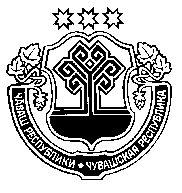 ____________ 2021 =. _________№	          22.12.2021 г. №968   +.м.рле хули	       г. Шумерля В соответствии с Федеральными законами от 6 октября 2003 г. № 131-ФЗ «Об общих принципах организации местного самоуправления в Российской Федерации», от 28 декабря 2009 г. № 381-ФЗ «Об основах государственного регулирования торговой деятельности в Российской Федерации», от 26 июля 2006 г. № 135-ФЗ «О защите конкуренции», Законами Чувашской Республики от 18 октября 2004 г. № 19 «Об организации местного самоуправления в Чувашской Республике», от 13 июля 2010 г. № 39 «О государственном регулировании торговой деятельности в Чувашской Республике и о внесении изменений в статью 1 Закона Чувашской Республики «О розничных рынках», приказом Министерства экономического развития, промышленности и торговли Чувашской Республики от 16 ноября 2010 г. № 184 «О порядке разработки и утверждения органами местного самоуправления в Чувашской Республике схемы размещения нестационарных торговых объектов», Уставом города Шумерля Чувашской Республики, и в целях обеспечения равных возможностей юридическим лицам, индивидуальным предпринимателям в размещении нестационарных торговых объектов на территории муниципального образования - город Шумерля Администрация города Шумерля               п о с т а н о в л я е т:1. Внести в постановление администрации города Шумерля от 13 апреля 2015 г. № 346 «О размещении нестационарных торговых объектов на территории муниципального образования – город Шумерля» (далее – постановление) следующие изменения:- преамбулу постановления изложить в следующей редакции:«В соответствии с Федеральными законами от 6 октября 2003 г. № 131-ФЗ «Об общих принципах организации местного самоуправления в Российской Федерации», от 28 декабря 2009 г. № 381-ФЗ «Об основах государственного регулирования торговой деятельности в Российской Федерации», от 26 июля 2006 г. № 135-ФЗ «О защите конкуренции», Законами Чувашской Республики от 18 октября 2004 г. № 19 «Об организации местного самоуправления в Чувашской Республике», от 13 июля 2010 г. № 39 «О государственном регулировании торговой деятельности в Чувашской Республике и о внесении изменений в статью 1 Закона Чувашской Республики «О розничных рынках», приказом Министерства экономического развития, промышленности и торговли Чувашской Республики от 16 ноября 2010 г. № 184 «О порядке разработки и утверждения органами местного самоуправления в Чувашской Республике схемы размещения нестационарных торговых объектов», Уставом города Шумерля Чувашской Республики, и в целях обеспечения равных возможностей юридическим лицам, индивидуальным предпринимателям в размещении нестационарных торговых объектов на территории муниципального образования - город Шумерля Администрация города Шумерля               п о с т а н о в л я е т:»;- пункт 1.2. постановления изложить в следующей редакции:«1.2. Порядок организации и проведения аукциона на право заключения договора на размещение нестационарного торгового объекта согласно приложению № 2 к настоящему постановлению.»;- дополнить пунктом 1.6. следующего содержания:«1.6. Порядок заключения договора на размещение нестационарного торгового объекта без проведения аукциона согласно приложению № 6 к настоящему постановлению.»;- дополнить пунктом 1.7. следующего содержания:«1.7. Порядок размещения нестационарных торговых объектов при проведении городских культурно-массовых и спортивно-зрелищных мероприятий на территории города Шумерли согласно приложению № 7 к настоящему постановлению.»;- пункты 2, 3 и 4 постановления признать утратившими силу;- приложение № 1 «Требования к размещению нестационарных торговых объектов на территории муниципального образования – город Шумерля» изложить в редакции приложения № 1 к настоящему постановлению;- в приложение № 2:а) название приложения № 2 изложить в следующей редакции:«Порядок организации и проведения аукциона на право заключения договора на размещение нестационарного торгового объекта»;б) название раздела I изложить в следующей редакции:«I. Организация аукциона на право заключения договора на размещение нестационарного торгового объекта»в) пункт 1.1. изложить в следующей редакции:«1.1. После утверждения в установленном порядке схемы размещения нестационарных торговых объектов администрация города Шумерля (далее - администрация) проводит отбор хозяйствующих субъектов для организации деятельности в местах, определенных схемой размещения нестационарных торговых объектов.Отбор хозяйствующих субъектов осуществляется путем проведения открытого аукциона (далее – аукцион), предметом которого является право заключения договора на размещение нестационарного торгового объекта в месте, определенном схемой размещения нестационарных торговых объектов.»;г) пункт 1.2. изложить в следующей редакции:«1.2. Решение о проведении аукциона на право заключения договора на размещение нестационарного торгового объекта принимается администрацией города Шумерля в случае наличия свободного от прав третьих лиц места для размещения нестационарного торгового объекта на основании заявления хозяйствующего субъекта или по инициативе органов местного самоуправления города Шумерля. Решение о проведении аукциона принимается в форме постановления администрации города Шумерля.»;д) пункт 1.3. изложить в следующей редакции:«1.3. В целях настоящего постановления под открытым аукционом понимаются торги, победителем которых признается лицо, предложившее наиболее высокую цену за право заключения договора на размещение нестационарного торгового объекта.»;е) в пунктах 1.8., 1.9. и 1.10. слова «на право размещения» заменить словами «на право заключения договора на размещение»;ж) в подпункте 2) пункта 1.10. слово «план» заменить словами «схема расположения места»;з) в абзаце 3 подпункта 5) пункта 1.10. слово «права» заменить словом «договора»;и) подпункт 8) пункта 1.10. изложить в следующей редакции:«8) о требованиях к содержанию и уборке территории в границах места размещения нестационарного торгового объекта, являющихся приложением № 3 к извещению, которое в последствие будет являться неотъемлемой частью договора на размещение нестационарного торгового объекта;»;к) в абзаце 5 пункта 5.4. и пункте 5.5. слова «право размещения» заменить словом «размещение»;л) название раздела VI изложить в следующей редакции:«VI. Порядок заключения договора на размещение нестационарного торгового объекта»м) в пункте 6.1. слова «договоров на право размещения» заменить словами «договора на размещение»;н) в пункте 6.1.1. слова «торговых местах,» заменить словом «лотах,»;о) пункт 6.1.3. изложить в следующей редакции:«6.1.3. Срок действия договора на право размещения нестационарного торгового объекта начинается с момента подписания договора и действует на весь срок, указанный в извещении и аукционной документации по лоту соответствующему заключаемому договору.»;- приложение № 3 «Типовая форма договора на размещение нестационарного торгового объекта» изложить в редакции приложения № 2 к настоящему постановлению;- в приложение № 4:а) пункт 1 изложить в следующей редакции:«1. Плата за размещение нестационарного торгового объекта за весь период размещения - начальная цена предмета аукциона на право размещения нестационарного торгового объекта (далее - начальная цена предмета аукциона), плата за размещение нестационарного торгового объекта за весь период размещения при принятии решения о заключении договора без проведения аукциона определяется на основании рыночной стоимости права размещения нестационарного торгового объекта за весь период размещения по результатам проведенной оценки независимым оценщиком в порядке, установленном законодательством Российской Федерации об оценочной деятельности.При этом при принятии решения о заключении договора без проведения аукциона плата за размещение нестационарного торгового объекта ежегодно, но не ранее чем через год после заключения договора на право размещения нестационарного торгового объекта, изменяется в одностороннем порядке администрацией города Шумерля на размер уровня среднегодового индекса потребительских цен, установленного в прогнозе социально-экономического развития Чувашской Республики на текущий год, который применяется ежегодно по состоянию на начало очередного финансового года, начиная с года, следующего за годом, в котором заключен указанный договор аренды.В случае размещения нестационарного торгового объекта, специализацией (ассортимент реализуемого товара) которого является печатная продукция, при расчете платы за размещение нестационарного торгового объекта (начальной цены предмета аукциона) применяется корректирующий коэффициент, равный 0,5.»;б) в пункте 2 слова «с пунктами 10 и 11» заменить словами «с пунктом 20»;- в приложении № 5 слова «Фамилия, И.О.» заменить словами «фамилия, имя, отчество (последнее при наличии)»;- приложение № 6 «Порядок заключения договора на размещение нестационарного торгового объекта без проведения аукциона» изложить в редакции приложения № 3 к настоящему постановлению;- приложение № 7 «Порядок размещения нестационарных торговых объектов при проведении городских культурно-массовых и спортивно-зрелищных мероприятий на территории города Шумерли» изложить в редакции приложения № 4 к настоящему постановлению.3. Контроль за исполнением настоящего постановления возложить на первого заместителя главы администрации по экономическим и финансовым вопросам – начальника финансового отдела администрации города Шумерля.4. Настоящее постановление вступает в силу после официального опубликования.Глава администрации								        В.А. ШигашевАтрашкина Н.В.,2-23-75 Приложение № 1к постановлению администрации города Шумерляот 22.12.2021 г. №968Приложение № 1к постановлению администрации города Шумерляот 13 апреля 2015 г. № 346Требования к размещению нестационарных торговых объектов на территории муниципального образования – город Шумерля1. Настоящие требования к размещению нестационарных торговых объектов на территории муниципального образования - город Шумерля (далее - Требования) разработаны в соответствии с Федеральным законом от 28 декабря 2009 г. № 381-ФЗ «Об основах государственного регулирования торговой деятельности в Российской Федерации», Законом Чувашской Республики от 13 июля 2010 г. № 39 «О государственном регулировании торговой деятельности в Чувашской Республике и о внесении изменений в статью 1 Закона Чувашской Республики «О розничных рынках», приказом Министерства экономического развития, промышленности и торговли Чувашской Республики от 16 ноября 2010 г. № 184 «О порядке разработки и утверждения органами местного самоуправления в Чувашской Республике схемы размещения нестационарных торговых объектов» и устанавливают процедуру разработки и утверждения органами местного самоуправления города Шумерля схемы размещения нестационарных торговых объектов, расположенных в городе Шумерле на земельных участках, в зданиях, строениях и сооружениях, находящихся в муниципальной собственности, и земельных участках, государственная собственность на которые не разграничена (далее - схема размещения нестационарных торговых объектов), а также устанавливают требования к размещению нестационарных торговых объектов на территории города Шумерли (далее – Требования).2. Размещение нестационарных торговых объектов на территории муниципального образования - город Шумерля осуществляется в соответствии со схемой размещения нестационарных торговых объектов с учетом необходимости обеспечения устойчивого развития территорий и достижения нормативов минимальной обеспеченности населения площадью торговых объектов, в том числе исключения негативного влияния объектов на пешеходную и транспортную инфраструктуру.3. В соответствие со статьей 37 Устава города Шумерля Чувашской Республики администрация города Шумерля разрабатывает и утверждает схему размещения нестационарных торговых объектов в порядке, установленном уполномоченным органом исполнительной власти Чувашской Республики. 4. Схемой размещения нестационарных торговых объектов должно предусматриваться размещение не менее чем шестьдесят процентов нестационарных торговых объектов, используемых субъектами малого или среднего предпринимательства, осуществляющими торговую деятельность, от общего количества нестационарных торговых объектов.5. Схема размещения нестационарных торговых объектов и вносимые в нее изменения подлежат опубликованию в порядке, установленном для официального опубликования муниципальных правовых актов, а также размещению на официальных сайтах органа исполнительной власти субъекта Российской Федерации и органа местного самоуправления в информационно-телекоммуникационной сети «Интернет».6. Утверждение схемы размещения нестационарных торговых объектов, а равно как и внесение в нее изменений, не может служить основанием для пересмотра мест размещения нестационарных торговых объектов, строительство, реконструкция или эксплуатация которых были начаты до утверждения указанной схемы.7. Включение в схему размещения нестационарных торговых объектов, объектов, расположенных на земельных участках, в зданиях, строениях, сооружениях, находящихся в государственной собственности, осуществляется в порядке, определенном Правилами включения нестационарных торговых объектов, расположенных на земельных участках, в зданиях, строениях и сооружениях, находящихся в государственной собственности, в схему размещения нестационарных торговых объектов, утвержденными постановлением Правительства Российской Федерации от 29 сентября 2010 г. № 772.8. Порядок размещения и использования нестационарных торговых объектов в стационарном торговом объекте, в ином здании, строении, сооружении или на земельном участке, находящихся в частной собственности, устанавливается собственником стационарного торгового объекта, иного здания, строения, сооружения или земельного участка с учетом требований, определенных законодательством Российской Федерации.9. Проект схемы размещения нестационарных торговых объектов разрабатывает отдел экономики, предпринимательства и торговли администрации города Шумерля по согласованию с Управлением градостроительства и городского хозяйства администрации города Шумерля и отделом земельных и имущественных отношений администрации города Шумерля. Изменения и дополнения в схему размещения нестационарных торговых объектов вносятся отделом экономики, предпринимательства и торговли администрации города Шумерля по предложениям Управления градостроительства и городского хозяйства администрации города Шумерля, отдела земельных и имущественных отношений администрации города Шумерля и заинтересованных лиц.10. Размещение и использование нестационарных торговых объектов осуществляется в строгом соответствии с требованиями, установленными законодательством Российской Федерации (в т.ч. архитектурными, градостроительными, строительными, пожарными нормами и правилами, проектами планировки и благоустройства, правилами продажи отдельных видов товаров, санитарными, экологическими требованиями, требованиями безопасности для здоровья и жизни людей), а также рекомендациями управления градостроительства и городского хозяйства администрации города Шумерля в части художественного оформления нестационарных торговых объектов на территории муниципального образования - город Шумерля.Требования к внешнему виду нестационарных торговых объектов, установленные муниципальными правовыми актами города Шумерля, а также изменение указанных требований, утвержденные после размещения нестационарного торгового объекта, не применяются к нестационарным торговым объектам до окончания срока заключенного договора.11. К нестационарным торговым объектам относятся торговые объекты, представляющие собой временные сооружения или временные конструкции, не связанные прочно с земельным участком вне зависимости от наличия или отсутствия подключения (технического присоединения) к сетям инженерно-технического обеспечения, в том числе передвижное сооружение, а именно:1) павильон - временное сооружение, имеющее торговый зал и помещения для хранения товарного запаса, рассчитанное на одно или несколько рабочих мест;2) киоск - временное оснащенное торговым оборудованием сооружение, не имеющее торгового зала и помещений для хранения товаров, рассчитанное на одно рабочее место продавца, на площади которого хранится товарный запас;3) торговый автомат - временное техническое сооружение или конструкция, предназначенные для продажи штучных товаров без участия продавца (молокомат);4) бахчевой развал - специально оборудованная временная конструкция, представляющая собой площадку для продажи бахчевых культур;5) елочный базар - специально оборудованная временная конструкция, представляющая собой площадку для продажи натуральных елок, сосен;6) сезонные кафе - специально оборудованное временное сооружение, представляющее собой площадку для размещения предприятия общественного питания для дополнительного обслуживания питанием и (или без) отдыха потребителей;7) палатка – легко возводимая сборно-разборная конструкция, оснащенная прилавком и не имеющая торгового зала и помещения для хранения товаров, рассчитанная на одно или несколько рабочих мест продавца, на площади которых размещен товарный запас на один день торговли;8) передвижные сооружения развозной и разносной уличной торговли – специально оборудованные нестационарные торговые объекты (автолавки, автоприцепы, автокафе, изотермические емкости и цистерны, тележки, лотки), временно размещаемые на территориях общего пользования.	12. Нестационарные торговые объекты не относятся к объектам недвижимого имущества и не подлежат техническому учету в бюро технической инвентаризации, права на них не подлежат регистрации в Едином государственном реестре прав на недвижимое имущество и сделок с ним.13. Конструктивные особенности нестационарного торгового объекта исключают устройство фундаментов, подземных помещений и обеспечивают возможность демонтажа нестационарного торгового объекта в течение короткого периода времени. При возведении нестационарных торговых объектов используются сборно-разборные конструкции, исключается применение кирпича, бетонных и железобетонных изделий.14. Запрещается размещать на территории города Шумерли Чувашской Республики нестационарные торговые объекты, выполненные из контейнеров, вагончиков и других не приспособленных под нестационарные торговые объекты сооружений, а также нестационарные торговые объекты, не оборудованные санитарными помещениями в соответствии с требованиями санитарно-эпидемиологического законодательства.15. Размещение нестационарных торговых объектов осуществляется:1) для нестационарных торговых объектов на земельных участках находящихся в муниципальной собственности, и земельных участках, государственная собственность на которые не разграничена - на основании договора на размещение нестационарного торгового объекта в соответствии с настоящим постановлением;2) для нестационарных торговых объектов в зданиях, строениях, сооружениях находящихся в муниципальной собственности - на основании договора аренды и иных договоров в соответствии с гражданским законодательством;3) для нестационарных торговых объектов на земельных участках находящихся в муниципальной собственности, и земельных участках, государственная собственность на которые не разграничена при проведении городских культурно-массовых и спортивно-зрелищных мероприятий при предоставлении услуг торговли, общественного питания - на срок до 30 календарных дней, на основании договора, в том числе при проведении городских культурно-массовых и спортивно-зрелищных мероприятий продолжительностью до 24 часов (1 сутки) основанием для размещения нестационарного торгового объекта является разрешение на право размещения нестационарного торгового объекта, по форме согласно приложению № 5 к настоящему постановлению.16. Заключение договоров на размещение нестационарных торговых объектов на территории муниципального образования - город Шумерля между администрацией города Шумерля и хозяйствующими субъектами осуществляется без проведения аукциона в следующих случаях:1) проведения городских культурно-массовых и спортивно-зрелищных мероприятий при предоставлении услуг торговли, общественного питания - на срок до 30 календарных дней в порядке пункта 11 части 1 статьи 17.1 Федерального закона от 26.07.2006 № 135-ФЗ «О защите конкуренции»;2) размещения на новый срок нестационарного торгового объекта, размещенного по действующему договору в соответствии со схемой размещения нестационарных торговых объектов, хозяйствующим субъектом, надлежащим образом исполняющим свои обязанности по действующему договору;3) размещения на новый срок нестационарного торгового объекта, размещенного в соответствии со схемой размещения нестационарных торговых объектов, хозяйствующим субъектом, надлежащим образом исполняющим свои обязательства по действующему договору аренды земельного участка, заключенному до 1 марта 2015 года и предусматривающему размещение нестационарного торгового объекта;4) предоставления компенсационного места (места размещения, сопоставимого по местоположению и площади с местом размещения, исключенным из схемы размещения нестационарных торговых объектов) при досрочном прекращении действия договора при принятии органом местного самоуправления решений:а) о необходимости ремонта и (или) реконструкции автомобильных дорог в случае, если нахождение нестационарного торгового объекта препятствует осуществлению указанных работ;б) об использовании территории, занимаемой нестационарным торговым объектом, для целей, связанных с развитием улично-дорожной сети, размещением остановок общественного транспорта, оборудованием бордюров, организацией парковочных мест, иных элементов благоустройства;в) о размещении объектов капитального строительства.Решение о заключении договора без проведения аукциона принимается органом местного самоуправления на основании заявления хозяйствующего субъекта о заключении договора без проведения аукциона.17. Размещение и использование нестационарных торговых объектов на территории муниципального образования - город Шумерля осуществляется собственником такого объекта в соответствии с настоящими Требованиями и иными приложениями к настоящему постановлению.18. Схема расположения места для размещения нестационарного торгового объекта, разрабатываемая Управлением градостроительства и городского хозяйства администрации города Шумерля и согласовывается с отделом земельных и имущественных отношений администрации города Шумерля.19. При осуществлении хозяйственной деятельности в нестационарном торговом объекте должна соблюдаться специализация нестационарного торгового объекта, за исключением деятельности по реализации печатной продукции.Специализация нестационарного торгового объекта - хозяйственная деятельность, при которой восемьдесят и более процентов всех предлагаемых к продаже товаров (услуг) от их общего количества составляют товары (услуги) одной группы. 20. Период размещения нестационарного торгового объекта устанавливается с учетом следующих особенностей в отношении размещения отдельных видов нестационарных торговых объектов:1) для мест размещения передвижных сооружений по реализации цветов, овощей, фруктов, мороженого, прохладительных напитков, кваса, в том числе в розлив, период размещения устанавливается с 1 мая по 1 октября;2) для мест размещения елочных базаров период размещения устанавливается с 20 по 31 декабря;3) для мест размещения бахчевых развалов период размещения устанавливается с 1 июля по 1 ноября;4) при проведении городских культурно-массовых и спортивно-зрелищных мероприятий при предоставлении услуг торговли, общественного питания - на срок до 30 календарных дней, в том числе при проведении городских культурно-массовых и спортивно-зрелищных мероприятий продолжительностью до 24 часов (1 сутки).21. В случаях размещения нестационарных торговых объектов в пределах красных линий улиц и дорог их размещение возможно только на замощенной (асфальтированной) площадке в границах тротуара и при условии свободной ширины прохода по тротуару (в том числе при наличии опор освещения и других опор, стволов деревьев) по основному ходу движения пешеходов не менее 3 метров, а в поперечном направлении и от крайнего элемента объекта до края проезжей части не менее 1,5 метров.22. Договоры на размещение нестационарных торговых объектов на территории города Шумерля между администрацией города Шумерля Чувашской Республики и хозяйствующими субъектами заключаются на срок до 7 лет, с учетом особенностей указанных в схеме размещения нестационарных торговых объектов на территории города Шумерли и требований, установленных приложениями к настоящему постановлению.23. Настоящие Требования не распространяются:1) на отношения, связанные с временным размещением нестационарных торговых объектов при проведении массовых праздничных, общественно-политических, культурно-массовых и спортивно-массовых мероприятий, проводимых по решениям органов государственной власти и органов местного самоуправления;2) на отношения, связанные с временным размещением нестационарных торговых объектов на розничных рынках, выставках и ярмарках;3) на специально оборудованную, предназначенную для обслуживания потребителей часть зала (открытую площадку), примыкающую к зданию, строению или сооружению либо расположенную на расстоянии не более пяти метров от здания, строения, сооружения, в котором осуществляет свою деятельность организация общественного питания.Приложение № 2к постановлению администрации города Шумерляот 22.12.2021 г. №968Приложение № 3к постановлению администрации города Шумерляот 13 апреля 2015 г. № 346Типовая формадоговора на размещение нестационарного торгового объектаДоговорна размещение нестационарного торгового объектаг. Шумерля                                                                                          «____»____________ 20____ г.                                                                                                                                      (дата заключения договора)    Администрация города Шумерля, именуемая в дальнейшем «Администрация», в лице _______________________________________________________, действующего на основании __________________________________________________________________ с одной стороны,и _______________________________________________________________________________,(наименование организации, Фамилия, Имя, Отчество (последнее при наличии). индивидуального предпринимателя)в лице ___________________________________________________________________________,(должность (для юридических лиц), Фамилия, Имя, Отчество (последнее при наличии)действующего на основании ________________________________________________________,именуемый в дальнейшем «Хозяйствующий субъект», с другой стороны, а вместе именуемые «Стороны», в соответствии с ________________________________________________________                                                  (наименование и реквизиты: протокола по результатам проведения аукциона на право заключения _________________________________________________________________________________договора на размещение нестационарного торгового объекта или решения администрации о заключении договора без проведения торгов)  заключили настоящий договор о нижеследующем:1. Предмет договора1.1. Настоящий договор на размещение  нестационарного торгового объекта является подтверждением права Хозяйствующего субъекта на размещение нестационарного торгового объекта в месте, указанном в схеме размещения нестационарных торговых объектов, расположенных в городе Шумерля на земельных участках, в зданиях, строениях и сооружениях, находящихся в муниципальной собственности, и земельных участках, государственная собственность на которые не разграничена, утвержденной _______________________________ _________________________________________________________________________________ (наименование, реквизиты муниципального нормативного правового акта)(далее - Схема размещения).1.2. Администрация предоставляет Хозяйствующему субъекту право разместить на земельном участке (в здании (строении, сооружении), находящимся в муниципальной собственности) ___________________________________________________________________________(форма собственности земельного участка)площадью ________ кв. м., нестационарный торговый объект (далее - Объект) ______________________________________ площадью ________ кв. м., по месту размещения                                    (тип Объекта) (адресу): ________________________________________________________________________,а Хозяйствующий субъект обязуется обеспечить размещение Объекта в соответствии со специализацией Объекта - ____________________________________________________________,(специализация, ассортимент)на условиях и порядке, предусмотренных настоящим договором, а также производить оплату за право размещения Объекта согласно разделу 2 настоящего договора. Настоящий пункт является существенным условием настоящего договора.1.3. Период размещения Объекта устанавливается с «_____» __________ _____ г. по «_____» ___________ ____ г.Для Объектов, в которых осуществляется сезонная деятельность, период функционирования в течение года составляет с «_____» ______________ по «_____» _____________.                                                                     (указываются дата начала и завершения сезона)2. Плата за размещение объекта и порядок расчетов2.1. Плата за размещение нестационарного торгового объекта рассчитывается на основании  Порядка расчета размера платы за размещение нестационарного торгового объекта на территории муниципального образования – город Шумерля, утвержденного ________________________________________________________________ (далее – Порядок) (наименование нормативного правового акта города Шумерля)за весь период действия договора и определяется:Вариант 1  	- при заключении договора по результатам проведения аукциона в соответствии с протоколом об итогах аукциона на право заключения договора на размещение нестационарного торгового объекта и составляет ____________ (_________________________________) рублей, ее величина остается неизменной на весь период действия настоящего договора.Вариант 2- при заключении договора без проведения аукциона в соответствии с расчетом размера платы за размещение нестационарного торгового объекта, являющегося обязательным приложением к настоящему договору и составляет ____________ (_________________________________) рублей. При этом плата за размещение нестационарного торгового объекта ежегодно, но не ранее чем через год после заключения договора на право размещения нестационарного торгового объекта, изменяется в одностороннем порядке Администрацией на размер уровня среднегодового индекса потребительских цен, установленного в прогнозе социально-экономического развития Чувашской Республики на текущий год, который применяется ежегодно по состоянию на начало очередного финансового года, начиная с года, следующего за годом, в котором заключен указанный договор аренды.Вариант 3	- при заключении договора на право размещения нестационарного торгового объекта в соответствии с пунктом 20 Требований к  размещению нестационарных торговых объектов на территории муниципального образования – город Шумерля - в соответствии с расчетом размера платы за размещение нестационарного торгового объекта, являющимся обязательным приложением к настоящему договору, произведенным на основании пункта 2 вышеназванного Порядка, и составляет ____________ (_______________________________) рублей.2.2.. Плата за право размещения нестационарного торгового объекта за первый год (или за весь период размещения нестационарного торгового объекта, если срок размещения Объекта по договору менее 1 года) уплачивается Хозяйствующим субъектом в течение 5 календарных дней со дня заключения настоящего договора на счет Администрации по реквизитам указанным в разделе 8 настоящего договора.2.3. За второй и последующие годы размещения Объекта плата за право размещения нестационарного торгового объекта вносятся Хозяйствующим субъектом за год вперед не позднее 20 дня начала второго и последующего года размещения Объекта (пункт 2.3. не действует при заключении договора на право размещения нестационарного торгового объекта на срок менее 1 года.)3. Права и обязанности Сторон3.1. Хозяйствующий субъект имеет право:3.1.1. Разместить Объект по местоположению в соответствии с пунктом 1.2 настоящего договора.3.1.2. Использовать Объект для осуществления деятельности в соответствии со специализацией с соблюдением требований законодательства Российской Федерации, законодательства Чувашской Республики и муниципальных нормативных правовых актов города Шумерли.3.1.3. Размещения на новый срок Объекта, размещенного по настоящему договору в соответствии со Схемой размещения при надлежащем исполнении своих обязанностей по действующему договору. Решение об отказе хозяйствующему субъекту в заключении договора на новый срок без проведения торгов принимается Администрацией в следующих случаях:1) неисполнения хозяйствующим субъектом в установленный срок требований органа местного самоуправления об устранении нарушений одного или нескольких из условий договора:о месте размещения нестационарного торгового объекта и его площади;о требованиях к внешнему виду нестационарного торгового объекта;о специализации и виде нестационарного торгового объекта;о порядке, об условиях и о сроках внесения платы за размещение нестационарного торгового объекта;об обязательствах хозяйствующего субъекта соблюдать требования к осуществлению деятельности в нестационарном торговом объекте, в том числе требований правил благоустройства муниципального образования, требований к архитектурному решению Объекта, установленных муниципальными правовыми актами;2) изменения правил землепользования и застройки, правил благоустройства территории, условий использования территорий, а также правил пожарной безопасности, санитарных правил, гигиенических и экологических нормативов. В этом случае хозяйствующему субъекту органом местного самоуправления предоставляется компенсационное место.3.1.4. На предоставление компенсационного места (места размещения, сопоставимого по местоположению и площади с местом размещения, исключенным из Схемы размещения) при досрочном прекращении действия договора при принятии органом местного самоуправления решений:о необходимости ремонта и (или) реконструкции автомобильных дорог в случае, если нахождение Объекта препятствует осуществлению указанных работ;об использовании территории, занимаемой Объектом, для целей, связанных с развитием улично-дорожной сети, размещением остановок общественного транспорта, оборудованием бордюров, организацией парковочных мест, иных элементов благоустройства;о размещении объектов капитального строительства.3.2. Хозяйствующий субъект обязан:3.2.1. Своевременно вносить плату за размещение Объекта.3.2.2. Сохранять внешний вид, место размещения и площадь и специализацию Объекта в течение установленного периода размещения Объекта. 3.2.3. Обеспечивать функционирование Объекта в соответствии с требованиями настоящего договора, требованиями законодательства Российской Федерации, законодательства Чувашской Республики и муниципальных нормативных правовых актов города Шумерли.3.2.4. Обеспечить сохранение внешнего вида и оформления Объекта в течение всего срока действия настоящего договора.3.2.5. Обеспечить соблюдение санитарных норм и правил, вывоз мусора и иных отходов от использования Объекта.3.2.6. Соблюдать при размещении Объекта требования градостроительных регламентов, строительных, экологических, санитарно-гигиенических, противопожарных и иных правил, нормативов.3.2.7. Использовать Объект способами, которые не должны наносить вред окружающей среде.3.2.8. Не допускать загрязнение, захламление места размещения Объекта.3.2.9. В пятидневный срок после заключения настоящего договора предоставить Администрации  копию договора на вывоз мусора или договора на пользование контейнером для сбора мусора.3.2.10. Обеспечить представителям Администрации свободный доступ на Объект и место размещения Объекта по их требованию.3.2.11. В течение пяти календарных дней уведомить Администрацию об изменении места нахождения (места жительства/пребывания), почтового адреса, банковских реквизитов, о принятых решениях о ликвидации, реорганизации, прекращении деятельности в качестве индивидуального предпринимателя Хозяйствующего субъекта.3.2.12. Не осуществлять реализацию спиртосодержащей продукции медицинского, санитарно-гигиенического и химически-бытового назначения емкостью свыще 50 мл.3.2.13. Не допускать передачу прав по настоящему договору третьим лицам.3.2.14. В период действия настоящего договора, а также при прекращении договора в случае отказа Хозяйствующего субъекта от демонтажа Объекта при причинении материального вреда Администрации либо третьим лицам путем повреждения, уничтожения объектов внешнего благоустройства, иным объектам на территории общего пользования города Шумерля, на территориях, находящихся во владении, пользовании третьих лиц, при причинении морального вреда гражданам Хозяйствующий субъект обязан самостоятельно привести данные объекты в первоначальное состояние, возместить причиненный ущерб муниципальному образованию – город Шумерля и третьим лицам в полном объеме.3.3. Администрация имеет право:3.3.1. В любое время проверять соблюдение Хозяйствующим субъектом требований настоящего договора на месте размещения торгового Объекта.3.3.2. Требовать расторжения договора и возмещения убытков при условии нарушения заявленного вида, специализации, периода размещения, иных условий настоящего договора и Схемы размещения.3.3.3. В случае отказа Хозяйствующего субъекта демонтировать и вывезти Объект при прекращении договора в установленном порядке самостоятельно, осуществить указанные действия и обеспечить ответственное хранение Объекта за счет Хозяйствующего субъекта.3.4. Администрация обязана предоставить Хозяйствующему субъекту право на размещение Объекта в соответствии с условиями настоящего договора.4. Срок действия договора4.1. Настоящий договор действует с момента его подписания Сторонами и до «___» _____________, а в части исполнения обязательств по оплате - до момента исполнения таких обязательств.4.2. Любая из Сторон может в любое время отказаться от настоящего договора, предупредив об этом другую Сторону не менее чем за 30 календарных дней до даты расторжения.5. Ответственность Сторон5.1. В случае неисполнения или ненадлежащего исполнения обязательств по настоящему договору Стороны несут ответственность в соответствии с действующим законодательством Российской Федерации.5.2. В случае просрочки уплаты платежей Хозяйствующий субъект обязан выплатить Администрации пеню в размере одной трехсотой действующей на дату уплаты пеней ключевой ставки Центрального банка Российской Федерации, от не уплаченной в срок суммы долга за каждый день просрочки, начиная со дня, следующего после дня истечения установленного настоящим договором срока исполнения обязательства.5.3. В случае неустановки Объекта Хозяйствующий субъект не освобождается от внесения соответствующей платы по условиям настоящего договора.5.4. Контроль за расчетами Сторон по настоящему договору (раздел 2 настоящего договора), осуществляет Администрация через отдел земельных и имущественных отношений администрации города Шумерля.6. Изменение и прекращение договора6.1. По соглашению Сторон настоящий договор может быть изменен. При этом не допускается изменение следующих существенных условий договора:1) основания заключения договора на размещение Объекта;2) наименования организатора аукциона, принявшего решение о проведении аукциона, и реквизитов такого решения;3) адреса размещения (местоположения и размера площади места размещения Объекта), вида, специализации, периода размещения Объекта;4) срока договора;5) ответственности Сторон.6.2. Внесение изменений в настоящий договор осуществляется путем заключения дополнительного соглашения, подписываемого Сторонами.6.3. Настоящий договор расторгается:1) в случае ликвидации Хозяйствующего субъекта (юридического лица) - со дня внесения соответствующей записи в Единый государственный реестр юридических лиц; в случае прекращения Хозяйствующим субъектом - физическим лицом деятельности в качестве индивидуального предпринимателя - со дня внесения соответствующей записи в Единый государственный реестр индивидуальных предпринимателей;2) в связи с односторонним отказом Администрации от исполнения настоящего договора по следующим основаниям:- просрочка исполнения Хозяйствующим субъектом обязательств по оплате на срок более 30 календарных дней;- размещение Хозяйствующим субъектом Объекта, не соответствующего характеристикам, указанным в пункте 1.2 настоящего договора, и (или) требованиям законодательства Российской Федерации, и (или) законодательства Чувашской Республики, и (или) муниципальных нормативных правовых актов города Шумерля;- неисполнение Хозяйствующим субъектом обязанностей, предусмотренных в пунктом 3.2 настоящего договора, два и более раза в течение срока действия настоящего договора;- нарушение Хозяйствующим субъектом экологических норм или правил продажи табачной продукции, никотинсодержащей продукции, кальянов, установленных законодательством Российской Федерации, два и более раза в течение срока действия настоящего договора;4) в связи с односторонним отказом от исполнения настоящего договора Хозяйствующим субъектом;5) по решению суда.6.4. В случае одностороннего отказа Администрации от исполнения настоящего договора Администрация направляет Хозяйствующему субъекту уведомление по адресу, указанному в настоящем договоре, почтовым отправлением, либо телеграммой, по электронной почте, либо иным способом, обеспечивающим фиксирование даты его получения Хозяйствующим субъектом, либо вручает его Хозяйствующему субъекту под расписку. В случае направления уведомления почтой и невозможности вручения почтового отправления датой такого надлежащего уведомления признается дата отметки отделения почтовой связи об истечении срока хранения, об отказе адресата от получения или об отсутствии адресата по адресу, указанному в настоящем договоре. В этом случае датой прекращения договора считается истечение 30 календарных дней с даты надлежащего уведомления Администрацией Хозяйствующего субъекта об одностороннем отказе от исполнения настоящего договора.6.5. В случае одностороннего отказа Хозяйствующего субъекта от исполнения настоящего договора Хозяйствующий субъект направляет Администрации уведомление почтовым отправлением, либо телеграммой, по электронной почте, либо иным способом, обеспечивающим фиксирование даты его получения Администрацией, либо вручает его представителю Администрации под расписку. В случае направления уведомления почтой и невозможности вручения почтового отправления датой такого надлежащего уведомления признается дата отметки отделения почтовой связи об истечении срока хранения, об отказе адресата от получения или об отсутствии адресата по адресу, указанному в настоящем договоре. В этом случае датой прекращения договора считается истечение 30 календарных дней с даты надлежащего уведомления Хозяйствующим субъектом Администрации об одностороннем отказе от исполнения настоящего договора.6.6. Прекращение (расторжение) настоящего договора не освобождает Хозяйствующего субъекта от необходимости погашения задолженности по плате и уплаты пени, предусмотренных настоящим договором.6.7. В случае расторжения договора в соответствии с пунктом 6.3. плата за право размещения нестационарного торгового объекта, уплаченная Хозяйствующим субъектом в соответствии с пунктами 2.2, 2.3, не возвращается.7. Заключительные положения7.1. Любые споры, возникающие из настоящего договора или в связи с ним, разрешаются Сторонами путем ведения переговоров, а в случае недостижения согласия передаются на рассмотрение Арбитражного суда Чувашской Республики в установленном порядке.Срок для рассмотрения заявления, претензии, любого иного обращения между Сторонами настоящего договора составляет 10 календарных дней.7.2. Настоящий договор составлен в 2-х экземплярах, имеющих одинаковую юридическую силу - по одному для каждой из Сторон, один из которых хранится в Администрации в течение всего срока действия данного договора.7.3. Приложения к договору составляют его неотъемлемую часть.Приложение 1 - Схема расположения места под размещение нестационарного торгового объекта;Приложение 2 – Архитектурно-художественное решение нестационарного торгового объекта;Приложение 3 - Требования к содержанию и уборке территории в границах места размещения нестационарного торгового объекта;Приложение 3 - Порядок расчета платы за размещение нестационарного торгового объекта.8. Юридические адреса и банковские реквизиты СторонПриложение № 3к постановлению администрации города Шумерляот 22.12.2021 г. №968Приложение № 6к постановлению администрации города Шумерляот 13 апреля 2015 г. № 346Порядок заключения договора на размещение нестационарного торгового объекта без проведения аукционаI. Общие положения1. Настоящей Порядок заключения договора на размещение нестационарного торгового объекта без проведения аукциона (далее - Порядок) разработан в соответствии со статьей 5 Закона Чувашской Республики от 13 июля 2010 г. № 39 «О государственном регулировании торговой деятельности в Чувашской Республике и о внесении изменений в статью 1 Закона Чувашской Республики «О розничных рынках» и определяет порядок принятия решения о заключении договора на размещение нестационарного торгового объекта без проведения торгов и порядок заключения такого договора на территории муниципального образования - город Шумерля.2. Настоящее Порядок распространяется на отношения, связанные с размещением нестационарных торговых объектов на земельных участках находящихся в муниципальной собственности, и земельных участках, государственная собственность на которые не разграничена.3. Действие настоящего Порядка не распространяется на:1) на отношения, связанные с временным размещением нестационарных торговых объектов при проведении массовых праздничных, общественно-политических, культурно-массовых и спортивно-массовых мероприятий, проводимых по решениям органов государственной власти и органов местного самоуправления;2) на отношения, связанные с временным размещением нестационарных торговых объектов на розничных рынках, выставках и ярмарках;3) на специально оборудованную, предназначенную для обслуживания потребителей часть зала (открытую площадку), примыкающую к зданию, строению или сооружению либо расположенную на расстоянии не более пяти метров от здания, строения, сооружения, в котором осуществляет свою деятельность организация общественного питания.II. Порядок принятия решения о заключении договора на размещение нестационарного торгового объекта без проведения торгов 2.1. Решение о заключении договора на размещение нестационарного торгового объекта без проведения аукциона принимается администрацией города Шумерля на основании заявления хозяйствующего субъекта о заключении договора без проведения аукциона.Решение о заключении договора на размещение нестационарного торгового объекта без проведения аукциона принимается в форме постановления администрации города Шумерля.2.2. Договор на размещение нестационарного торгового объекта без проведения аукциона (далее – Договор) в местах, определенных схемой размещения нестационарных торговых объектов, заключаются в случаях:1) размещения на новый срок нестационарного торгового объекта, размещенного по действующему договору в соответствии со схемой размещения нестационарных торговых объектов, хозяйствующим субъектом, надлежащим образом исполняющим свои обязанности по действующему договору;2) размещения на новый срок нестационарного торгового объекта, размещенного в соответствии со схемой размещения нестационарных торговых объектов, хозяйствующим субъектом, надлежащим образом исполняющим свои обязательства по действующему договору аренды земельного участка, заключенному до 1 марта 2015 года и предусматривающему размещение нестационарного торгового объекта;3) предоставления компенсационного места (места размещения, сопоставимого по местоположению и площади с местом размещения, исключенным из схемы размещения нестационарных торговых объектов) при досрочном прекращении действия договора при принятии органом местного самоуправления решений:а) о необходимости ремонта и (или) реконструкции автомобильных дорог в случае, если нахождение нестационарного торгового объекта препятствует осуществлению указанных работ;б) об использовании территории, занимаемой нестационарным торговым объектом, для целей, связанных с развитием улично-дорожной сети, размещением остановок общественного транспорта, оборудованием бордюров, организацией парковочных мест, иных элементов благоустройства;в) о размещении объектов капитального строительства.2.3. Решение об отказе хозяйствующему субъекту в заключении Договора на новый срок принимается органом местного самоуправления в следующих случаях:1) неисполнения хозяйствующим субъектом в установленный срок требований органа местного самоуправления об устранении нарушений одного или нескольких из условий договора:о месте размещения нестационарного торгового объекта и его площади;о требованиях к внешнему виду нестационарного торгового объекта;о специализации и виде нестационарного торгового объекта;о порядке, об условиях и о сроках внесения платы за размещение нестационарного торгового объекта;об обязательствах хозяйствующего субъекта соблюдать требования к осуществлению деятельности в нестационарном торговом объекте;2) изменения правил землепользования и застройки, правил благоустройства территории, условий использования территорий, а также правил пожарной безопасности, санитарных правил, гигиенических и экологических нормативов. В этом случае хозяйствующему субъекту органом местного самоуправления предоставляется компенсационное место.III. Порядок заключения договора на размещение нестационарного торгового объекта без проведения торгов 3.1. Право на заключение Договора предоставляется хозяйствующему субъекту, подавшему в уполномоченный орган заявление о заключении договора на размещение нестационарного торгового объекта (далее – заявитель, Заявление).3.2. Уполномоченным органом на заключение Договора является администрация города Шумерля через отдел земельных и имущественных отношений администрации города Шумерля (далее - уполномоченный орган).3.3. В Заявление указываются следующие сведения и прилагаются документы:1) сведения о заявителе, подавшем Заявление:а) фирменное наименование (наименование), сведения об организационно-правовой форме, о месте нахождения, почтовый адрес (для юридического лица), фамилия, имя, отчество (последнее - при наличии), паспортные данные, сведения о месте жительства (для индивидуального предпринимателя), номер контактного телефона, ИНН, реквизиты заявителя (наименование банка, корреспондентский счет, БИК банка, расчетной счет заявителя);б) сведения о действующем договоре на размещение нестационарного торгового объекта (дата, номер действующего договора);2) документ, подтверждающий полномочия лица на осуществление действий от имени заявителя - юридического лица (копия решения о назначении руководителя). В случае если от имени заявителя действует иное лицо, Заявление должно содержать также доверенность на осуществление действий от имени заявителя, заверенную подписью заявителя;3.4. Заявитель  вправе по собственной инициативе представить в составе документов прилагаемых к Заявлению:- выписку из Единого государственного реестра юридических лиц, выданную не позднее 6 месяцев до даты приема заявок - для юридических лиц;- выписку из Единого государственного реестра индивидуальных предпринимателей, выданную не позднее 6 месяцев до даты приема заявок - для индивидуальных предпринимателей.3.5. В случае если документы, указанные в пункте 3.4. не представлены заявителем по собственной инициативе, уполномоченный орган направляет межведомственный запрос о представлении названных в пункте 3.4. документов в порядке, предусмотренном законодательством Российской Федерации и законодательством Чувашской Республики в сфере организации предоставления государственных и муниципальных услуг.	3.6. В случаях, предусмотренных подпунктами 1), 2) пункта 2.2 настоящего Порядка, заявление подается в уполномоченный орган за 60 (шестьдесят) календарных дней до срока окончания действующего договора на размещение нестационарного торгового объекта. В течение 30 (тридцати) календарных дней со дня поступления Заявления уполномоченный орган рассматривает поступившее Заявление и принимает одно из следующих решений:1) о заключении Договора;2) об отказе в заключение Договора.При принятии решения о заключении Договора уполномоченный орган в течение 10 (десяти) рабочих дней направляет проект Договора хозяйствующему субъекту или его полномочному представителю;При принятии решения об отказе в заключение Договора уполномоченный орган в течение 5 (пяти) рабочих дней направляет уведомление об отказе в заключении Договора хозяйствующему субъекту или его полномочному представителю.3.7. В случаях, предусмотренных в подпунктом 3) пункта 2.2 настоящего Порядка, уполномоченный орган за 60 (шестьдесят) календарных дней уведомляет хозяйствующий субъект о принятии органом местного самоуправления решения о досрочном прекращении действия договора до срока окончания действующего договора на размещение нестационарного торгового объекта  и предоставлении компенсационного места (места размещения, сопоставимого по местоположению и площади с местом размещения, исключенным из схемы размещения нестационарных торговых объектов) размещения нестационарного торгового объекта.Хозяйствующий субъект в течение 30 (тридцати) календарных дней после получения уведомления уполномоченного органа направляет в уполномоченный орган заявление о заключении договора на размещение нестационарного торгового объекта в соответствии с пунктами 3.3., 3.4. настоящего Порядка или уведомляет уполномоченный орган об отказе в заключении Договора.В течение 10 (десяти) рабочих дней со дня поступления Заявления уполномоченный орган направляет проект Договора хозяйствующему субъекту или его полномочному представителю.3.8. Плата за размещение нестационарного торгового объекта рассчитывается  в соответствии с Порядком расчета размера платы за размещение нестационарного торгового объекта на территории муниципального образования – город Шумерля, утвержденным приложением № 4 настоящего постановления.3.9. Условия, сроки и порядок оплаты ежегодной платы за размещение нестационарного торгового объекта устанавливаются Договором.3.10. Договор заключается с хозяйствующим субъектом без права уступки права на размещение нестационарного торгового объекта другим лицам.3.11. В случаях, предусмотренных подпунктами 1), 2) пункта 2.2 настоящего Порядка Договор заключается на срок действия действующего договора но не более 7 лет и прекращает свое действие по окончании срока.3.12. В случаях, предусмотренных подпунктом 3) пункта 2.2 настоящего Порядка Договор заключается на срок до завершения действия действующего договора но не более 7 лет и прекращает свое действие по окончании срока.Приложение № 4к постановлению администрации города Шумерляот 22.12.2021 г. №968Приложение № 7к постановлению администрации города Шумерляот 13 апреля 2015 г. № 346Порядокразмещения нестационарных торговых объектов при проведении городских культурно-массовых и спортивно-зрелищных мероприятий на территории города Шумерли I. Общие положения1.1. Настоящий Порядок размещения нестационарных торговых объектов при проведении городских культурно-массовых и спортивно-зрелищных мероприятий на территории города Шумерли (далее - Порядок):- регулирует отношения, возникающие между администрацией города Шумерля и юридическими лицами, индивидуальными предпринимателями, главами крестьянского (фермерских) хозяйств, членами таких хозяйств, гражданами, ведущими личное подсобное хозяйство (далее - хозяйствующие субъекты) при осуществлении нестационарной торговли, оказании населению услуг общественного питания при проведении культурно-массовых и спортивно-зрелищных мероприятий, организуемых администрацией города Шумерля;- регламентирует порядок размещения нестационарных торговых объектов , объектов общественного питания при проведении культурно-массовых и спортивно-зрелищных мероприятий на земельных участках, в зданиях, строениях и сооружениях, помещениях, находящихся в муниципальной собственности, и земельных участках, государственная собственность на которые не разграничена, а также требования, предъявляемые к хозяйствующим субъектам, при осуществлении торговли при проведении культурно-массовых и спортивно-зрелищных мероприятий.1.2. Настоящий Порядок не распространяется на:- проведение публичных мероприятий в соответствии с Федеральным законом от 19 июня 2004 г. № 54-ФЗ «О собраниях, митингах, демонстрациях, шествиях и пикетированиях»;- проведение религиозных обрядов и церемоний;-на проведение иных мероприятий, порядок организации и проведения которых урегулирован федеральным законодательством.1.3 При проведении культурно-массовых и спортивно-зрелищных мероприятий (далее – массовое мероприятие) допускаются к размещению нестационарные торговые объекты, соответствующие Требованиям к размещению нестационарных торговых объектов на территории муниципального образования – город Шумерля, утвержденным настоящим постановлением.1.5. Администрация города Шумерля (далее - организатор массового мероприятия) не менее чем за пятнадцать календарных дней до дня проведения массового мероприятия размещает информацию о сроках и месте проведения массового мероприятия, ассортименте реализуемых товаров (услуг), о количестве и размере предоставляемых мест (земельных участков) для размещения нестационарных торговых объектов, размере платы за право размещения нестационарных торговых объектов, сроках подачи заявок и Схеме размещения нестационарных торговых объектов на официальном сайте администрации города Шумерля в сети «Интернет».1.6. Организатор массового мероприятия ведет журнал приема заявок на участие в массовых мероприятиях, который должен содержать сведения о заявителях, о датах подачи заявок, об оплате за размещение нестационарного торгового объекта, а также сведения о заявителях, не допущенных к участию в массовых мероприятиях с указанием причин отказа.II. Размещение нестационарных торговых объектов при проведении массовых мероприятий2.1. Оказание услуг через нестационарные торговые объекты в период проведения массовых мероприятий осуществляются при наличии договора на право размещения нестационарного торгового объекта (далее - Договор), по форме согласно приложению № 3 к настоящему постановлению, или разрешения на право размещения нестационарного торгового объекта при проведении городских культурно-массовых и спортивно-зрелищных мероприятий продолжительностью до 24 часов (1 сутки) (далее- разрешение), по форме согласно приложению № 5 к настоящему постановлению, .В одном Договоре (разрешении) может содержаться информация о размещении нескольких нестационарных торговых объектов.2.2. Для оформления Договора (разрешения) хозяйствующий субъект не позднее, чем за пять рабочих дней до начала массового мероприятия представляет в администрацию города Шумерля заявку на право размещения нестационарного торгового объекта при проведении массовых мероприятий, по форме приложения к настоящему Порядку, с приложением копии квитанции (платежного поручения) об оплате за размещение нестационарного торгового объекта.Заявка в день подачи регистрируется в журнале приема заявок с указанием даты и времени подачи заявки.Заявки, поступившие после указанного срока, не рассматриваются.2.3. В течение 3 рабочих дней после подачи заявки администрацией города Шумерля принимается решение о заключении Договора (выдаче разрешения) на право размещения нестационарного торгового объекта либо об отказе в заключении Договора (выдаче разрешения).О принятом решении организатор массового мероприятия уведомляет заявителя.Основаниями для отказа в размещении нестационарного торгового объекта являются:- несоответствие заявки требованиям, установленным пунктом 2.2 настоящего Порядка;- заявленный ассортимент товаров не соответствует ассортиментному перечню продовольственных и непродовольственных товаров, утвержденных организатором массового мероприятия;- несоответствие заявленного места размещения нестационарного торгового объекта планируемому месту проведения массового мероприятия;- отсутствие свободных мест для размещения нестационарного торгового объекта.2.4. Договор подписывается главой администрации города Шумерля (лицом его замещающим) и хозяйствующим субъектом не позднее, чем за два рабочих дня до начала проведения массовых мероприятий при соответствии поданного заявления требованиям, предусмотренным пунктом 2.2 настоящего Порядка, и при отсутствии оснований для отказа в размещении нестационарного торгового объекта, указанных в пункте 2.3 настоящего Порядка.Разрешение на право размещения нестационарного торгового объекта при проведении городских культурно-массовых и спортивно-зрелищных мероприятий продолжительностью до 24 часов (1 сутки) подписывается главой администрации города Шумерля (лицом его замещающим) не позднее, чем за 1 рабочий день до начала проведения массовых мероприятий при соответствии поданного заявления требованиям, предусмотренным пунктом 2.2 настоящего Порядка, и при отсутствии оснований для отказа в размещении нестационарного торгового объекта, указанных в пункте 2.3 настоящего Порядка.2.5. Организатор массового мероприятия контролирует размещение нестационарных торговых объектов на основании Договора (разрешения) в соответствии со Схемой размещения нестационарных торговых объектов.Размещение нестационарных торговых объектов не может осуществляться за пределами территории проведения массового мероприятия.2.6. При проведении массовых мероприятий размер платы за размещение нестационарных торговых объектов, расположенных на земельных участках, находящихся в муниципальной собственности, и земельных участках, государственная собственность на которые не разграничена, определяется в соответствии Порядком расчета размера платы за размещение нестационарного торгового объекта на территории муниципального образования – город Шумерля, утвержденным приложением № 4 настоящего постановления.2.7. Право размещения нестационарного торгового объекта, предоставленное в соответствии с настоящим Порядком, распространяется только на то массовое мероприятие, в рамках которого оно получено.2.8. Срок размещения нестационарного торгового объекта указывается в Договоре (разрешении) на право размещения нестационарного торгового объекта.2.9. Администрация города Шумерля имеет право расторгнуть Договор на право размещения нестационарного торгового объекта в одностороннем порядке в случае установки нестационарного торгового объекта вне Схемы размещения нестационарных торговых объектов и нарушения требований к размещению нестационарных торговых объектов, установленных настоящим постановлением.III. Организация работы и требования к размещению нестационарных торговых объектов при проведении массовых мероприятий3.1. Продажа товаров (оказание услуг) при осуществлении торговой деятельности на массовых мероприятиях осуществляется в соответствии с действующим законодательством Российской Федерации, Чувашской Республики, нормативными правовыми актами города Шумерли.3.2. Все реализуемые товары (оказываемые услуги) должны отвечать требованиям безопасности, сопровождаться документами, указывающими источник поступления реализуемых товаров, а также подтверждающими качество и безопасность реализуемых товаров оказываемых услуг).3.3. Реализация товаров в нестационарных торговых объектах осуществляется в соответствии со специализацией объекта, определенной Договором (разрешением).Запрещается изменять ассортимент реализуемой продукции и оказываемых услуг.3.4. На каждом нестационарном торговом объекте в течение всего времени работы должны находиться и предъявляться по требованию органов муниципального контроля и органов государственного контроля (надзора) следующие документы:копия договора (разрешения) на размещение нестационарного торгового объекта, размещенная на доступном для покупателей месте;копия договора на оказание услуг по уборке территории и сбору, вывозу твердых коммунальных отходов (копия квитанции об оплате за оказание услуг по сбору, вывозу твердых коммунальных отходов), если предусмотрено договором заключение таких договоров;3.5. Торговая деятельность в нестационарных торговых объектах осуществляется в часы работы указанные в Договоре (разрешении), но не ранее 07.00 часов и не позднее 23.00 часов. После завершения торговой деятельности места размещения нестационарных торговых объектов подлежат освобождению их владельцами от указанных объектов в соответствии с нормативными правовыми актами города Шумерля.3.6. Общие требования:- соблюдение требований пожарной безопасности и санитарных норм и правил;- наличие у работников спецодежды и личных медицинских книжек установленного образца (в случаях, установленных законодательством Российской Федерации) с отметкой о прохождении необходимых обследований, результатах лабораторных исследований, прохождении профессиональной гигиенической подготовки и аттестации;- наличие специальных урн (емкостей) для сбора мусора возле своих торговых мест и уборка их после проведения праздничных мероприятий, а также при необходимости своевременная уборка во время проведения массовых мероприятий;- образцы всех находящихся в продаже продовольственных и непродовольственных товаров должны быть снабжены единообразными и четко оформленными ценниками с указанием наименования товара, его сорта, цены за вес или единицу товара, страны-изготовителя для непродовольственных товаров, подписью материально ответственного лица или печатью юридического лица или индивидуального предпринимателя, датой оформления ценника;- обеспечение за 1 час до начала проведения массового мероприятия подготовки нестационарного торгового объекта к торговому обслуживанию и (или) оказанию услуг и выезд автотранспорта с территории размещения нестационарного торгового объекта;- запрещается реализация скоропортящихся продуктов при отсутствии холодильного оборудования;3.7. Контроль за работой объектов осуществляется сотрудниками отдела экономики, предпринимательства и торговли администрации города Шумерля и должностными лицами органов государственного контроля (надзора), имеющими на это право в соответствии с федеральным законодательством и законодательством Чувашской Республики, в пределах своей компетенции.3.8. Администрация города Шумерля рекомендует хозяйствующим субъектам обеспечить в дни проведения массовых мероприятий праздничное оформление нестационарного торгового объекта (поздравление жителей и гостей города с праздником; праздничное приветствие горожан и гостей города; праздничное оформление торгового места с использованием элементов национального колорита, тематики праздника, логотипа; использование в оформлении торговых мест исторических персонажей праздника, любимых мест, событий города; использование элементов художественного оформления при выкладке товаров; использование костюмов по тематике праздника, национальной одежды; оформление стендов, использование элементов художественного оформления при выкладке товаров).Приложениек Порядку размещения нестационарных торговых объектов при проведении городских культурно-массовых и спортивно-зрелищных мероприятий на территории города Шумерли Администрация города Шумерля Чувашской Республикиот кого: ___________________________             (наименование хозяйствующего субъекта)___________________________________ИНН: _____________________________; юридический (почтовый) адрес:_______ _____________________________________________________________________ Фамилия, Имя, Отчество (последнее при наличии) руководителя _________________________________________________Телефон: __________________________ Банковские реквизиты ___________ _________________________________________________________________________________________________________Заявлениео заключении договора (выдаче разрешения) на размещение нестационарного торгового объекта при проведении городских культурно-массовых и спортивно-зрелищных мероприятий на территории города ШумерлиПрошу заключить договор (выдать разрешение) на размещение нестационарного торгового объекта при проведении городских культурно-массовых и спортивно-зрелищных мероприятий на территории города Шумерли _________________________________________________                                                                         (наименование массового мероприятия)__________________________________________________________________________на земельном участке по адресу (месту расположения) __________________________________________________________________________________________________________________сроком на ___________ дней, с ______________ по ______________.Специализация нестационарного торгового объекта_____________________________________Ассортиментный перечень товаров____________________________________________________________________________________________________________________________________ Площадь нестационарного торгового объекта__________________________________________Обязуюсь при размещении нестационарного торгового объекта на массовых мероприятиях осуществлять торговую деятельность в соответствии с действующим законодательством Российской Федерации, Чувашской Республики, нормативными правовыми актами города Шумерли, Порядком размещения нестационарных торговых объектов при проведении городских культурно-массовых и спортивно-зрелищных мероприятий на территории города Шумерли и договором (разрешением) полученным в соответствии с вышеназванным порядком.Приложение: копии квитанции (платежного поручения) об оплате за размещение нестационарного торгового объекта._______________________________       _____________        _____________________________     (должность)                                                                     (подпись)                                              (Фамилия, Имя,Отчество (последнее при наличии)                               М.П. (при наличии)О внесении изменений в постановление администрации города Шумерля от 13 апреля 2015 г. № 346 «О размещении нестационарных торговых объектов на территории муниципального образования – город Шумерля» Администрация:________________ _____________М.П.Хозяйствующий субъект:________________ __________М.П. (при наличии)